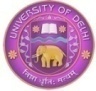 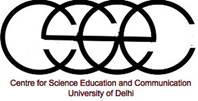 UNIVERSITY OF DELHICIC-CENTRE FOR SCIENCE EDUCATION AND COMMUNICATIONTraining Programme in IT ConsultancyStarting 18 March 2017 (Classes on Saturdays, 8 weeks)The Centre for Science Education and Communication division of Cluster Innovation Centre is  organizing a training programme in IT Consultancy for students of the University of Delhi. Relevance: . A course on IT Consultancy helps understand the outsourcing considerations of organizations and run a complete IT outsourcing life cycle for an IT project. It will give an IT Strategy Road Map methodology along with the various technology stacks available for solutioning an IT solution to a client. An Information Technology Consultant advises clients on the best use of IT to meet specific business requirements. IT consultants may work with a professional IT consultancy firm or as independent contractors. They may conduct a business needs assessment and develop an information systems solution that meets the organization's objectives. Some information technology consultants emphasize technical issues while others help organizations use IT to manage business processes. Still others specialize in a specific IT area such as information security. The main topics to be covered include the following:Basic understanding of IT industry and broad service areas of IT consultingDifference between IT Managers and IT ConsultantsTypes of IT Consulting FirmsOverview of the IT Consulting Landscape: Market and Players in IT ConsultingIT Consulting Project LifecycleIT Consulting Career & OpportunitiesUnderstanding of business requirementsNeeds Assessment study Analysis of Systems and Business ProcessesProcesses to Design Phase frameworkUnderstanding the role of consultant during project planning, delivery and implementationUnderstanding basic concepts of IT Security and application VulnerabilityProgram management, change management, knowledge management, supply chain managementUnderstanding ERPUnderstanding e-business concepts & IT-enabled solutions for CRMUnderstanding Online Analytical Processing (OLAP) Understanding Data Mining and Process MiningBusiness Process Re-Engineering (BPR)Benchmarking and Business Risk Management Understanding Latest Trends & Challenges faced as an IT Consultant during various phases												-Sd-Coordinator, CSEC